INDICAÇÃO Nº 9262/2017Sugere ao Poder Executivo Municipal que proceda com a troca de lâmpada queimada na Rua Borba Gato, 33, no bairro Parque Residencial Frezzarin.  Excelentíssimo Senhor Prefeito Municipal, Nos termos do Art. 108 do Regimento Interno desta Casa de Leis, dirijo-me a Vossa Excelência para sugerir ao setor competente que, proceda com a troca de lâmpada queimada na Rua Borba Gato, 33, no bairro Parque Residencial Frezzarin, neste município.JustificativaMunícipes procuraram este vereador pedindo urgência na troca de lâmpada queimada, pois no período noturno a via se torna muito escura, o que compromete a segurança e bem estar dos moradores.Plenário “Dr. Tancredo Neves”, em 11 de dezembro de 2017.CELSO LUCCATTI CARNEIRO“Celso da Bicicletaria”-vereador-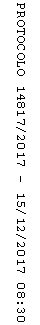 